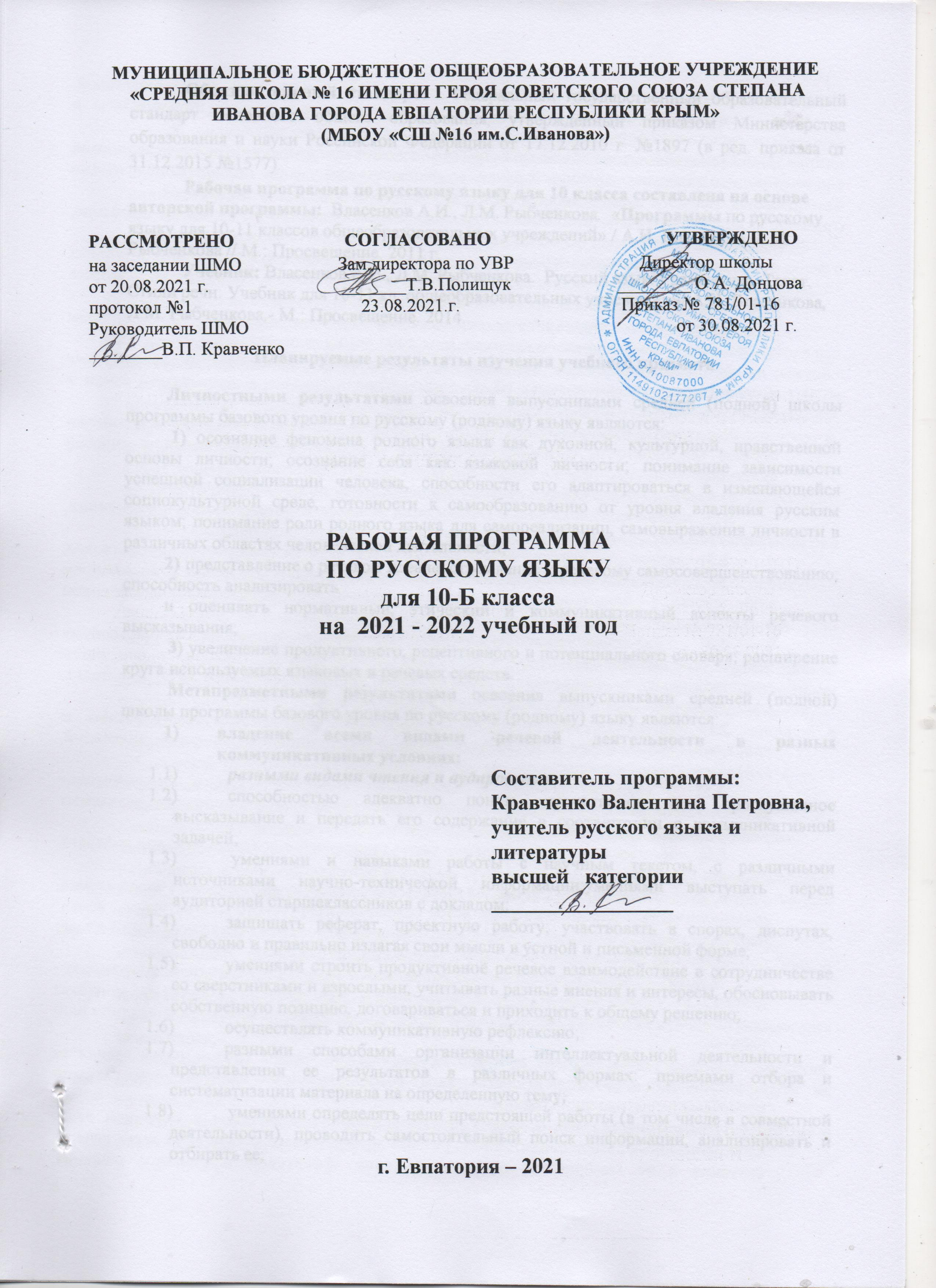 МУНИЦИПАЛЬНОЕ БЮДЖЕТНОЕ ОБЩЕОБРАЗОВАТЕЛЬНОЕ УЧРЕЖДЕНИЕ «СРЕДНЯЯ ШКОЛА № 16 ИМЕНИ ГЕРОЯ СОВЕТСКОГО СОЮЗА СТЕПАНА ИВАНОВА ГОРОДА ЕВПАТОРИИ РЕСПУБЛИКИ КРЫМ» (МБОУ «СШ №16 им.С.Иванова»)РАССМОТРЕНО                        СОГЛАСОВАНО                                      УТВЕРЖДЕНОна заседании ШМО                     Зам.директора по УВР	                          Директор школыот 20.08.2021 г.                             _______Т.В.Полищук                       ________ О.А. Донцовапротокол №1                                     23.08.2021.г.		                      Приказ № 781/01-16Руководитель ШМО      					                                  от 30.08.2021 г. ________В.П. Кравченко						РАБОЧАЯ ПРОГРАММА ПО РУССКОМУ ЯЗЫКУ для 10-Б классана  2021 - 2022 учебный год Составитель программы: Кравченко Валентина Петровна,учитель русского языка и литературы высшей   категории _________________г. Евпатория – 2021            Образовательный стандарт:  Федеральный государственный образовательный стандарт основного общего образования, утвержденный приказом Министерства образования и науки Российской Федерации от 17.12.2010 г. №1897 (в ред. приказа от 31.12.2015 №1577).            Рабочая программа по русскому языку для 10 класса составлена на основе авторской программы:  Власенков А.И., Л.М. Рыбченкова.  «Программы по русскому языку для 10-11 классов общеобразовательных учреждений» / А.И. Власенков, Л.М. Рыбченкова // М.: Просвещение, 2011 г.            Учебник: Власенков А.И., Л.М. Рыбченкова.  Русский язык: Грамматика. Текст. Стили речи: Учебник для 10-11 кл. общеобразовательных учреждений/ А.И. Власенкова, Л.М. Рыбченкова.- М.: Просвещение. 2014.Планируемые результаты изучения учебного предметаЛичностными результатами освоения выпускниками средней (полной) школы программы базового уровня по русскому (родному) языку являются: 1) осознание феномена родного языка как духовной, культурной, нравственной основы личности; осознание себя как языковой личности; понимание зависимости успешной социализации человека, способности его адаптироваться в изменяющейся социокультурной среде, готовности к самообразованию от уровня владения русским языком; понимание роли родного языка для самореализации, самовыражения личности в различных областях человеческой деятельности; 2) представление о речевом идеале; стремление к речевому самосовершенствованию; способность анализировать и оценивать нормативный, этический и коммуникативный аспекты речевого высказывания; 3) увеличение продуктивного, рецептивного и потенциального словаря; расширение круга используемых языковых и речевых средств. Метапредметными результатами освоения выпускниками средней (полной) школы программы базового уровня по русскому (родному) языку являются: владение всеми видами речевой деятельности в разных коммуникативных условиях: разными видами чтения и аудирования; способностью адекватно понять прочитанное или прослушанное высказывание и передать его содержание в соответствии с коммуникативной задачей; умениями и навыками работы с научным текстом, с различными источниками научно-технической информации;умениями выступать перед аудиторией старшеклассников с докладом; защищать реферат, проектную работу; участвовать в спорах, диспутах, свободно и правильно излагая свои мысли в устной и письменной форме; умениями строить продуктивное речевое взаимодействие в сотрудничестве со сверстниками и взрослыми, учитывать разные мнения и интересы, обосновывать собственную позицию, договариваться и приходить к общему решению; осуществлять коммуникативную рефлексию; разными способами организации интеллектуальной деятельности и представления ее результатов в различных формах: приемами отбора и систематизации материала на определенную тему; умениями определять цели предстоящей работы (в том числе в совместной деятельности), проводить самостоятельный поиск информации, анализировать и отбирать ее; способностью предъявлять результаты деятельности (самостоятельной, групповой) в виде рефератов, проектов; оценивать достигнутые результаты и адекватно формулировать их в устной и письменной форме; 2) способность пользоваться русским языком как средством получения знаний в разных областях современной науки, совершенствовать умение применять полученные знания, умения и навыки анализа языковых явлений на межпредметном уровне,3) готовность к получению высшего образования по избранному профилю, подготовка к различным формам учебно-познавательной деятельности в вузе; 4) овладение социальными нормами речевого поведения в различных ситуациях неформального межличностного и межкультурного общения, а также в процессе индивидуальной, групповой, проектной деятельности. Предметными результатами освоения выпускниками средней (полной) школы программы базового уровня по русскому (родному) языку являются: 1) представление о единстве и многообразии языкового и культурного пространства России и мира, об основных функциях языка, о взаимосвязи языка и культуры, истории народа; 2) осознание русского языка как духовной, нравственной и культурной ценности народа, как одного из способов приобщения к ценностям национальной и мировой культуры; 3) владение всеми видами речевой деятельности: аудирование и чтение: 3.1)  адекватное понимание содержания устного и письменного высказывания, основной и дополнительной, явной и скрытой (подтекстовой) информации; 3.2)  осознанное использование разных видов чтения (поисковое, просмотровое, ознакомительное, изучающее, реферативное) и аудирования (с полным пониманием аудиотекста, с пониманием основного содержания, с выборочным извлечением информации) в зависимости от коммуникативной задачи; 3.3)  способность извлекать необходимую информацию из различных источников: учебно-научных текстов, средств массовой информации, в том числе представленных в электронном виде на различных информационных носителях, официально-деловых текстов, справочной литературы; 3.4)  владение умениями информационной переработки прочитанных и прослушанных текстов и представление их в виде тезисов, конспектов, аннотаций, рефератов; говорение и письмо: 3.5)   создание устных и письменных монологических и диалогических высказываний различных типов и жанров в учебно-научной (на материале изучаемых учебных дисциплин), социально-культурной и деловой сферах общения;3.6)  подготовленное выступление перед аудиторией с докладом; защита реферата, проекта; 3.7)   применение в практике речевого общения орфоэпических, лексических, грамматических, стилистических норм современного русского литературного языка; использование в собственной речевой практике синонимических ресурсов русского языка; соблюдение на письме орфографических и пунктуационных норм; 3.8) соблюдение норм речевого поведения в социальнокультурной, официально-деловой и учебно-научной сферах общения, в том числе в совместной учебной деятельности, при обсуждении дискуссионных проблем, на защите реферата, проектной работы; 3.9)   осуществление речевого самоконтроля; анализ речи с точки зрения ее эффективности в достижении поставленных коммуникативных задач; владение разными способами редактирования текстов; 4) освоение базовых понятий функциональной стилистики и культуры речи: функциональные разновидности языка, речевая деятельность и ее основные виды, речевая ситуация и ее компоненты, основные условия эффективности речевого общения; литературный язык и его признаки, языковая норма, виды норм; нормативный, коммуникативный и этический аспекты культуры речи; 5) проведение разных видов языкового анализа слов, предложений и текстов различных функциональных стилей и разновидностей языка; анализ языковых единиц с точки зрения правильности, точности и уместности их употребления; проведение лингвистического анализа текстов разной функционально-стилевой и жанровой принадлежности; оценка коммуникативной и эстетической стороны речевого высказывания.      В результате изучения учебного предмета «Русский язык» на уровне среднего общего образования:Выпускник на базовом уровне научится:- использовать языковые средства адекватно цели общения и речевой ситуации;- использовать знания о формах русского языка (литературный язык, просторечие, народные говоры, профессиональные разновидности, жаргон, арго) при создании текстов;- создавать устные и письменные высказывания, монологические и диалогические тексты определённой функционально-смысловой принадлежности (описание, повествование, рассуждение) и определённых жанров (тезисы, конспекты, выступления, лекции, отчёты, сообщения, аннотации, рефераты, доклады, сочинения);- выстраивать композицию текста, используя знания о его структурных элементах;подбирать и использовать языковые средства в зависимости от типа текста и выбранного профиля обучения;- правильно использовать лексические и грамматические средства связи предложений при построении текста;- создавать устные и письменные тексты разных жанров в соответствии с функционально-стилевой принадлежностью текста;- сознательно использовать изобразительно-выразительные средства языка при создании текста в соответствии с выбранным профилем обучения;- использовать при работе с текстом разные виды чтения (поисковое, просмотровое, ознакомительное, изучающее, реферативное) и аудирования (с полным пониманием текста, с пониманием основного содержания, с выборочным извлечением информации);- анализировать текст с точки зрения наличия в нем явной и скрытой, основной и второстепенной информации, определять его тему, проблему и основную мысль;- извлекать необходимую информацию из различных источников и переводить ее в текстовый формат;- преобразовывать текст в другие виды передачи информации;- выбирать тему, определять цель и подбирать материал для публичного выступления;- соблюдать культуру публичной речи;- соблюдать в речевой практике основные орфоэпические, лексические, грамматические, стилистические, орфографические и пунктуационные нормы русского литературного языка;- оценивать собственную и чужую речь с позиции соответствия языковым нормам;- использовать основные нормативные словари и справочники для оценки устных и письменных высказываний с точки зрения соответствия языковым нормам.Выпускник на базовом уровне получит возможность научиться:-распознавать уровни и единицы языка в предъявленном тексте и видеть взаимосвязь между ними;- анализировать при оценке собственной и чужой речи языковые средства, использованные в тексте, с точки зрения правильности, точности и уместности их употребления;- комментировать авторские высказывания на различные темы (в том числе о богатстве и выразительности русского языка);- отличать язык художественной литературы от других разновидностей современного русского языка;- использовать синонимические ресурсы русского языка для более точного выражения мысли и усиления выразительности речи;- иметь представление об историческом развитии русского языка и истории русского языкознания;- выражать согласие или несогласие с мнением собеседника в соответствии с правилами ведения диалогической речи;- дифференцировать главную и второстепенную информацию, известную и неизвестную информацию в прослушанном тексте;- проводить самостоятельный поиск текстовой и нетекстовой информации, отбирать и анализировать полученную информацию;- сохранять стилевое единство при создании текста заданного функционального стиля;- владеть умениями информационно перерабатывать прочитанные и прослушанные тексты и представлять их в виде тезисов, конспектов, аннотаций, рефератов;- создавать отзывы и рецензии на предложенный текст;- соблюдать культуру чтения, говорения, аудирования и письма;- соблюдать культуру научного и делового общения в устной и письменной форме, в том числе при обсуждении дискуссионных проблем;- соблюдать нормы речевого поведения в разговорной речи, а также в учебно-научной и официально-деловой сферах общения;- осуществлять речевой самоконтроль;- совершенствовать орфографические и пунктуационные умения и навыки на основе знаний о нормах русского литературного языка;- использовать основные нормативные словари и справочники для расширения словарного запаса и спектра используемых языковых средств;- оценивать эстетическую сторону речевого высказывания при анализе текстов (в том числе художественной литературы).СОДЕРЖАНИЕ УЧЕБНОГО ПРЕДМЕТАОбщие сведения о языке (8 ч).Язык и общество. Язык и культура. Язык и история народа. Три периода в истории русского языка: период выделения восточных славян из общеславянского единства и принятия христианства; период возникновения языка великорусской народности в XV—XVII вв.; период выработки норм русского национального языка. Русский язык в современном мире: в международном общении, в межнациональном общении .Функции русского языка как учебного предмета. Взаимосвязь языка и культуры. Взаимообогащение языков. Активные процессы в русском языке на современном этапе. Проблемы экологии языка.Русский язык как система средств разных уровней (7 ч).Взаимосвязь единиц языка разных уровней. Словари русского языка. Единицы языка. Уровни языковой системы. Разделы науки о языке. Фонетика. Лексика и фразеология. Состав слова (морфемика) и словообразование. Морфология. Синтаксис.Фонетика и графика. Орфография, орфоэпия (7 ч).Обобщение, систематизация и углубление ранее приобретенных учащимися знаний и умений. Понятия фонемы, открытого и закрытого слога. Особенности русского словесного ударения. Логическое ударение. Роль ударения в стихотворной речи.Основные нормы современного литературного произношения и ударения в русском языке. Выразительные средства русской фонетики. Благозвучие речи, звукозапись как изобразительное средство. Написания, подчиняющиеся морфологическому, фонетическому и традиционному принципам русской орфографии. Фонетический разбор.Лексика и фразеология (12 ч).Лексическая система русского языка. Многозначность слова. Омонимы, синонимы, антонимы, паронимы. Русская лексика с точки зрения ее происхождения: исконно русские слова, старославянизмы, заимствованные слова. Русская лексика с точки зрения сферы ее употребления: диалектизмы, специальная лексика (профессионализмы, термины), арготизмы. Межстилевая лексика, разговорно-бытовая и книжная. Просторечие. Активный и пассивный словарный запас: архаизмы, историзмы, неологизмы. Индивидуальные новообразования, использование их в художественной речи. Русская фразеология. Крылатые слова, пословицы и поговорки. Нормативное употреблениеслов и фразеологизмов в строгом соответствии с их значением и стилистическими свойствами. Лексическая и стилистическая синонимия. Изобразительные возможности синонимов, антонимов, паронимов, омонимов. Контекстуальные синонимы и антонимы. Градация.  Антитеза.  Лексические и фразеологические словари. Лексико-фразеологический анализ текста.Состав слова (морфемика) и словообразование (6 ч).Обобщение ранее приобретенных учащимися знаний о составе слова и словообразовании.Выразительные словообразовательные средства. Словообразовательный разбор.Морфология и орфография (19 ч).Обобщающее повторение морфологии. Самостоятельные части речи. Служебные части речи. Общее грамматическое значение, грамматические формы и синтаксические функции частей речи. Нормативное употребление форм слова. Изобразительно-выразительные возможности морфологических форм. Принципы русской орфографии. Роль лексического и грамматического разбора при написании слов различной структуры и значения.Морфологический разбор частей речи.Речь, функциональные стили речи (6 ч).Язык и речь. Основные требования к речи: правильность, точность, выразительность, уместность употребления языковых средств. Устная речь. Письменная речь. Диалог, поли-лог, монолог. Текст, его строение и виды его преобразования. Аннотация, план, тезисы. Выписки, конспект. Реферат. Речеведческий анализ художественного и научно популярного текста. Оценка текста. Рецензия. Функциональные стили речи, их общая характеристика.Научный стиль речи (3 ч).Назначение научного стиля речи, его признаки и разновидности (подстили). Лексические, морфологические, синтаксические особенности научного стиля. Нейтральная, общенаучная и специальная лексика. Термин и терминология. Лингвистическая характеристика, анализ и классификация терминов. Терминологические энциклопедии, словари и справочники. Термины и профессионализмы, нормы их употребления в речи.Использование учащимися средств научного стиля.Тематическое планированиеКалендарно-тематическое планирование№Наименование разделов и темКоличество часовКонтрольные работыКонтрольные работыКонтрольные работыКонтрольные работыРазвитие речи№Наименование разделов и темКоличество часовКонтрольная работаКонтрольный диктантИзложениеСочинение1.Общие сведения о языке. 8122.Русский язык как система средств разных уровней.7113.Фонетика и графика. Орфография, орфоэпия.714.Лексика и фразеология.12135.Состав слова (морфемика) и словообразование.616.Морфология и орфография.1911167.Речь, функциональные стили речи.6158.Научный стиль речи.3Всего68222317№ п/п№ п/пДатаДатаТема урокапланфактпланфактТема урокаОбщие сведения о языке (8 ч).Общие сведения о языке (8 ч).Общие сведения о языке (8 ч).Общие сведения о языке (8 ч).Общие сведения о языке (8 ч).1.02.00Язык и общество. 2.03.09Язык и культура.3.09.09Язык и история народа.4.10.09Русский язык в современном мире. 5.16.09Русский язык в международном  и межнациональном общении.6.17.09Активные процессы в русском языке на современном этапе. Проблемы экологии языка.7.23.09Р.р. №1. Подготовка к контрольному изложению №1 на лингвистическую тему.8.24.09Р.р. №2. Контрольное изложение №1 на лингвистическую тему.2.  Русский язык как система средств разных уровней (7 ч).2.  Русский язык как система средств разных уровней (7 ч).2.  Русский язык как система средств разных уровней (7 ч).2.  Русский язык как система средств разных уровней (7 ч).2.  Русский язык как система средств разных уровней (7 ч).9.30.09Взаимосвязь единиц языка разных уровней. Словари русского языка. 10.01.10Единицы языка. Уровни языковой системы.11.07.10Разделы науки о языке. Фонетика.  Лексика и фразеология.12.08.10Разделы науки о языке. Состав слова  и словообразование.13.14.10 Разделы науки о языке. Морфология. Синтаксис.14.15.10Контрольный диктант №1 с грамматическим заданием по теме «Русский язык как система средств разных уровней».15.21.10Р.р. №3. Анализ контрольного диктанта, работа над ошибками.3.Фонетика и графика. Орфография, орфоэпия (7 ч).3.Фонетика и графика. Орфография, орфоэпия (7 ч).3.Фонетика и графика. Орфография, орфоэпия (7 ч).3.Фонетика и графика. Орфография, орфоэпия (7 ч).3.Фонетика и графика. Орфография, орфоэпия (7 ч).16.22.10Обобщающее повторение фонетики, графики, орфоэпии, орфографии.17.28.10Особенности русского словесного ударения. Логическое ударение. Роль ударения в стихотворной речи.18.29.10Основные нормы современного литературного произношения и ударения в русском языке.19.11.11Выразительные средства русской фонетики.20.12.11Принципы русской орфографии.2118.11Фонетический разбор.22.19.11Контрольная работа №1, включающая фонетический разбор по теме «Фонетика и графика. Орфография,  орфоэпия».Лексика и фразеология (12 ч).Лексика и фразеология (12 ч).Лексика и фразеология (12 ч).Лексика и фразеология (12 ч).Лексика и фразеология (12 ч).23.25.11Лексическая система русского языка. Многозначность слова. Омонимы, синонимы, антонимы, паронимы. 24.26.11Паронимы. 25.02.12Русская лексика с точки зрения ее происхождения.26.03.12Русская лексика с точки зрения сферы ее употребления.27.09.12Активный и пассивный словарный запас: архаизмы, историзмы, неологизмы.28.10.12Р.р. №4 . Подготовка к контрольному сочинению-рассуждению №1 на публицистическую тему.29.16.12Р.р.№5 . Контрольное сочинение-рассуждение №1 на публицистическую тему.30.17.12Русская фразеология. Крылатые слова, пословицы и поговорки.31.23.12Р.р. №6. Анализ контрольного сочинения-рассуждения, работа над ошибками.32.24.12Контекстуальные синонимы и антонимы.33.30.12Градация.  Антитеза.  34.13.01Лексико-фразеологический анализ текста.Состав слова (морфемика) и словообразование (6 ч).Состав слова (морфемика) и словообразование (6 ч).Состав слова (морфемика) и словообразование (6 ч).Состав слова (морфемика) и словообразование (6 ч).Состав слова (морфемика) и словообразование (6 ч).35.14.01Обобщение ранее приобретенных учащимися знаний о составе слова и словообразовании.36.20.01Выразительные словообразовательные средства.37.21.01Выразительные словообразовательные средства.38.27.01Словообразовательный разбор.39.28.01Контрольный диктант №2 с лексико-грамматическими заданиями и словообразовательным разбором. 40.03.02Анализ ошибок, допущенных в диктанте.Морфология и орфография (19 ч).Морфология и орфография (19 ч).Морфология и орфография (19 ч).Морфология и орфография (19 ч).Морфология и орфография (19 ч).41.04.02Повторение. Самостоятельные и служебные части речи.42.10.02Служебные части речи.43.11.02 Общее грамматические значение, формы и синтаксические функции частей речи. 44.17.02Изобразительно-выразительные возможности морфологических форм.45.18.02Р.р. №7. Подготовка к контрольному сжатому изложению № 2.46.24.02Р.р. №8. Контрольное сжатое изложение №2.47.25.02Нормативное употребление форм слова.48.03.03Р.р. №9. Анализ контрольного изложения №2. Работа над ошибками.49.04.03Принципы русской орфографии.50.10.03Трудные вопросы правописания Н  и  НН  в суффиксах существительных, прилагательных и наречий.51.11.03Правописание Н и НН в суффиксах причастий и отглагольных прилагательных. Трудные вопросы правописания окончаний разных частей речи.52.17.03Правописание НЕ и НИ с различными частями речи.53.18.03Трудные случаи правописание глаголов, наречий.54.31.03Р.р.№10.  Подготовка к контрольному сочинению-рассуждению №2 на лингвистическую тему.55.01.04Р.р. №11. Контрольное сочинение-рассуждение №2 на лингвистическую тему.56.07.04Слитное, раздельное и дефисное написания. Правописание производных предлогов. 57.08.04Обобщающее повторение. Морфологический разбор частей речи.58.14.04Контрольная работа  №2 по теме «Морфология и орфография».59.15.04Р.р. №12. Анализ ошибок, допущенных в контрольной работе.Речь, функциональные стили речи (6 ч).Речь, функциональные стили речи (6 ч).Речь, функциональные стили речи (6 ч).Речь, функциональные стили речи (6 ч).Речь, функциональные стили речи (6 ч).60.21.04Язык и речь. Основные требования к речи. Стили речи.61.22.04Р.р. №13. Подготовка к написанию контрольного сочинения №3 на морально-этическую тему.62.28.04Р.р. №14.  Контрольное сочинение №3 на морально-этическую тему.63.29.04Р.р. №15. Текст, его строение. Виды преобразования текста. Аннотация, план, тезисы, выписки, конспект.64.05.05Р.р. №16. Виды преобразования текста. Реферат, рецензия.65.06.05Р.р. №17. Анализ контрольного сочинения №3, работа над ошибками.Научный стиль речи (3 часов).Научный стиль речи (3 часов).Научный стиль речи (3 часов).Научный стиль речи (3 часов).Научный стиль речи (3 часов).66.12.05Лексические и синтаксические особенности научного стиля.67.13.05Термины, профессионализмы.68.19.05Итоговый  урок.  Обобщение  и  повторение изученного.